HOLLY HIGH SCHOOL
BOYS VARSITY BASKETBALLHolly High School Boys Varsity Basketball beat Brandon High School 54-49Friday, February 22, 2019
7:30 PM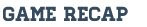 The Holly Boys Basketball Team ended the regular season with a win. Everyone contributed in this tough fought game. Hunter Jackson led Holly in scoring with 24 points followed by Daniel Mathews (12), Gavin Ambrose (9), Ben Gramer (3), Ian Haines (2), Dylan Hignite (2), and Noah Rooker (1). The Bronchos play at Hartland against Howell at 7pm for Districts.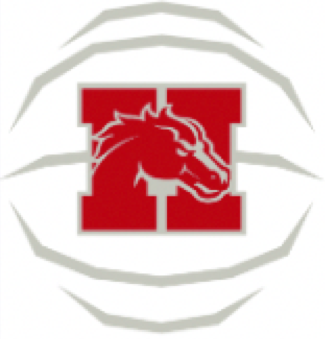 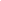 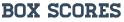 